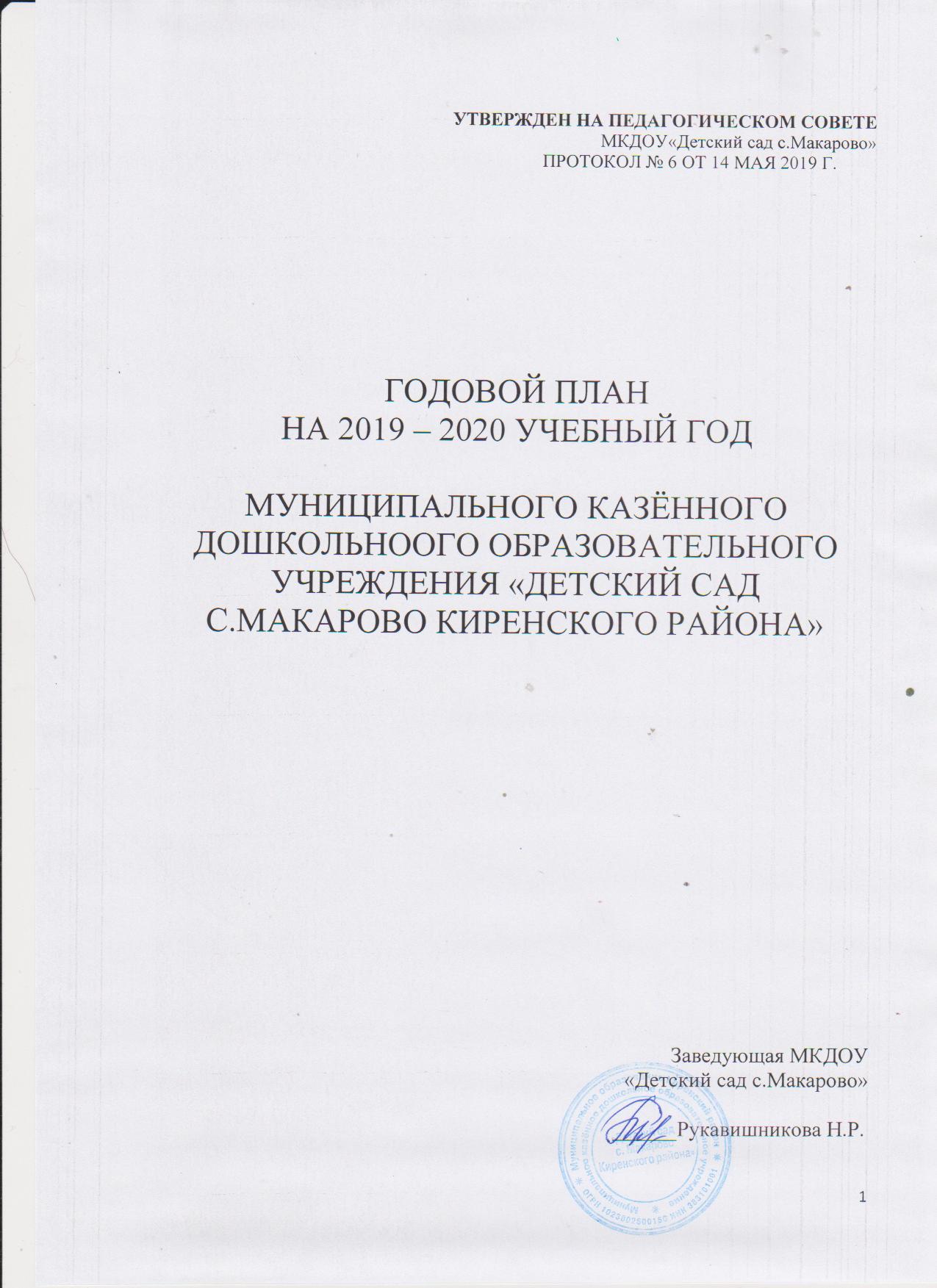 План на 2019 -2020 учебный годЦель: обеспечение эффективного взаимодействия всех участников образовательного процесса – детей, педагогов, родителей, для разностороннего развития личности дошкольника, через внедрение современных образовательных технологий в процессе реализации личностно-ориентированного подхода во всех направлениях деятельности с учетом ФГОС ДО и профессионального стандарта .Задачи: 1. Продолжать работу по формированию у дошкольников основ эколо-гической культуры в процессе использования современных педагогических технологий и развития предметно-пространственной экологической среды. 2. Развивать физические качества детей путем применения здоровьесбе-регающих технологий и оптимизации предметно-развивающей среды групп, в соответствии с требованиями ФГОС ДО по физическому развитию детей. 3. Совершенствовать работу в области детской инициативы через реализацию принципов индивидуализации в образовательной деятельности в ДОУ.3. Система мероприятий по реализации целей и задач  - Основная образовательная программа дошкольного образования Муниципального казённого дошкольного образовательного учреждения «Детский сад с.Макарово Киренского района».- Парциальные программы: «Ладушки» И.Новоскольцевой и И.Каплуновой (издательство  «Композитор» г.Санкт – Петербург» 2003 г.)3.3. Консультации №3.4. Семинары. Семинары-практикумы3.5 Открытые просмотры педагогической деятельности 3.6. Смотры, конкурсы, выставки4. Контроль и руководство 4.1. Фронтальный контроль 4.2. Тематический контроль 4.3.Оперативный контроль 4.4. Сравнительный контроль 5. Организационно-управленческая работа 5.1. Инструктивно-методические совещания 5.2. Производственные совещания 6. Взаимодействие с семьейРАБОТА С РОДИТЕЛЯМИЦЕЛЬ: объединение усилий дошкольного учреждения и семьи в вопросах воспитания, обучения и развития ребенка, установление доверительных отношений с родителями на основе доброжелательности с перспективой на сотрудничество. Задачи: 1. Установление преемственных связей с семьей, с целью обеспечения ком-плексного подхода к воспитанию. 2. Систематическое, разностороннее педагогическое просвещение родителей. 3. Привлечение родителей к активному участию в учебно-воспитательном про-цессе. Методы и формы работы с семьей: – диагностика семьи (наблюдение, анкетирование, беседы, тесты, посещение на дому). – беседы, домашние задания, анкеты, консультации, посещение НОД родителями. 23 Формы и методы коллективной работы: родительский совет, семинар-практикум, лекции, доклады, дискуссии, беседы, конкурсы, праздники, круглый стол, роди-тельские собрания, конференции.  Разработки методических и педагогических консультаций: – советы психолога и других специалистов; – памятки для родителей.  Сотрудничество с семьями детей, не посещающих детский сад: – изучение социального заказа.  Дни открытых дверей, консультации. 6.1. План работы с родителями на 2019-2020 г.г.6.2. Дни открытых дверей в детском саду.7. Административно-хозяйственная деятельность 7.1 Создание предметно-развивающей среды8.2. График административно-хозяйственного контроля (обслуживающий персонал, административная группа)Цель работы: укрепление материально – хозяйственной базы учреждения, создание благоприятных условий для воспитания, развития детей дошкольного возрастаОценка состояния комплексной безопасности и охраны труда в образовательных учреждениях Работа с кадрами 3.2. Педагогические советы № Тематика 3.2. Педагогические советы № Тематика Исполнитель Педагогический совет № 1 «Организация воспитательно-образовательного процесса на 2019 – 2020 учебный год» (традиционный) Цель: организация воспитательно-образовательной работы в 2019 – 2020 учебном году согласно ФГОС ДО и профессиональным стандартам.1.Тест для воспитателей – профессиональный стандарт2. Анализ работы за летне-оздоровительный период. 3. Ознакомление педагогического коллектива с годовым планом МКДОУ на 2019-2020 г.г. 4. Утверждение учебного плана на 2019-2020 г.г. 5. Утверждение рабочих программ на 2019-2020 г.г. 6. Итоги смотра – конкурса «Готовность групп и участков к новому учебному году» 7. Решение педсовета. Обсуждение. Дополнения. Педагогический совет № 1 «Организация воспитательно-образовательного процесса на 2019 – 2020 учебный год» (традиционный) Цель: организация воспитательно-образовательной работы в 2019 – 2020 учебном году согласно ФГОС ДО и профессиональным стандартам.1.Тест для воспитателей – профессиональный стандарт2. Анализ работы за летне-оздоровительный период. 3. Ознакомление педагогического коллектива с годовым планом МКДОУ на 2019-2020 г.г. 4. Утверждение учебного плана на 2019-2020 г.г. 5. Утверждение рабочих программ на 2019-2020 г.г. 6. Итоги смотра – конкурса «Готовность групп и участков к новому учебному году» 7. Решение педсовета. Обсуждение. Дополнения. Заведующий Творческая группа Педагогический совет № 2 Тема: «От разнообразия форм к качеству воспитания» (экологическое воспитание) Цель: совершенствование работы в детском саду по формированию у дошкольников основ экологической культуры. Повестка педсовета: 1. Вступительное слово по теме. 2. Справка о результатах тематической проверки «Использование разнообразных форм в экологическом воспитании дошкольников, состояние эколого-развивающей среды в группах» 3. Разнообразие форм и методов при реализации работы по экологическому развитию детей 4. Отчет педагогов о работе по экологическому воспитанию (по темам самообразования). 5. Презентация игр и упражнений экологического содержания (домашнее задание). 6. Деловая игра «Экологическое лукошко» 7. Решение педсовета. Педагогический совет № 2 Тема: «От разнообразия форм к качеству воспитания» (экологическое воспитание) Цель: совершенствование работы в детском саду по формированию у дошкольников основ экологической культуры. Повестка педсовета: 1. Вступительное слово по теме. 2. Справка о результатах тематической проверки «Использование разнообразных форм в экологическом воспитании дошкольников, состояние эколого-развивающей среды в группах» 3. Разнообразие форм и методов при реализации работы по экологическому развитию детей 4. Отчет педагогов о работе по экологическому воспитанию (по темам самообразования). 5. Презентация игр и упражнений экологического содержания (домашнее задание). 6. Деловая игра «Экологическое лукошко» 7. Решение педсовета. Заведующий ДОУ Васильева О.К. 3.Тема: «Создание условий для сохранения и укрепления здоровья детей посредством физкультурно-оздоровительной работы в ДОУ» Цель: поиск путей оптимизации создания условий для совершенствования физкультурно-оздоровительной работы в ДОУ. 1. Вступительное слово по теме педсовета. 2. Тематический контроль «Создание условий для сохранения и укрепления здоровья детей в ДОУ. Организация и эффективность работы по развитию у детей двигательной активности в режиме дня». 3.Итоги смотра-конкурса «Центров физкультуры и оздоровления». 4. Предметно-пространственная развивающая среда по физическому развитию детей дошкольного возраста с учетом ФГОС ДО. 5. Зачем нужна физкультурная форма на занятиях по ФИЗО. 6. Презентация нестандартного оборудования для закаливающих процедур (домашнее задание) 7. Проект решения педагогического совета. 3.Тема: «Создание условий для сохранения и укрепления здоровья детей посредством физкультурно-оздоровительной работы в ДОУ» Цель: поиск путей оптимизации создания условий для совершенствования физкультурно-оздоровительной работы в ДОУ. 1. Вступительное слово по теме педсовета. 2. Тематический контроль «Создание условий для сохранения и укрепления здоровья детей в ДОУ. Организация и эффективность работы по развитию у детей двигательной активности в режиме дня». 3.Итоги смотра-конкурса «Центров физкультуры и оздоровления». 4. Предметно-пространственная развивающая среда по физическому развитию детей дошкольного возраста с учетом ФГОС ДО. 5. Зачем нужна физкультурная форма на занятиях по ФИЗО. 6. Презентация нестандартного оборудования для закаливающих процедур (домашнее задание) 7. Проект решения педагогического совета. Заведующий ДОУ Инструктор по физической культуре Макарова Ольга Константиновна Педагогический совет №4 Тема: «Детская инициатива через реализацию принципов индивидуализации в образовательной деятельности в ДОУ».Цель: повышение уровня профессиональной компетентности педагогов в вопросах организации образовательной деятельности в соответствии с принципом индивидуализации дошкольного образования 1. Вступительное слово по теме педсовета. 2. Итоги просмотров развивающей среды в группах 3. Педагогические условия индивидуализации образования. 4.Просмотр и обсуждение презентации «Актуальность индивидуализации в образовательной деятельности» 5. Проект решения педагогического совета. Заведующая ,Кувайшина Н.В.Заведующая ,Кувайшина Н.В.Педагогический совет №5 Итоговый педсовет Традиционный. «О наших успехах» 1. О выполнении годовых задач. 2. «О наших успехах» – отчѐт воспитателей по темам самообразования и кружковой работе. 3. Отчѐт  воспитателей о проделанной работе за год. 4. Анализ заболеваемости детей. 5. Утверждение плана работы на летне-оздоровительный период. 6. Проект решения педагогического совета, его утверждение, дополнения Заведующая , медицинская сестраЗаведующая , медицинская сестраСодержаниеОтветственные Сроки Сроки Профессиональные стандарты педагогаРукавишникова Н.Р.Рукавишникова Н.Р.Октябрь Формирование основ экологической культуры в процессе физического воспитания детей старшего дошкольного возраста (см. Дошк. Педагогика № 4 (61) май, 2010) Васильева О.К.Васильева О.К.Ноябрь Дыхательная гимнастика как средство сохранения и укрепления здоровья дошкольников. (см. дошк. Пе-дагогика № 10 (95)декабрь, 2013 г.) Макарова О.К.Макарова О.К.Декабрь Использование здоровьесберегающих технологий в речевом развитии дошкольников Антипина О.Г.Антипина О.Г.Январь Экология в музыке с самых ранних лет Кувайшина Н.В. Кувайшина Н.В. Февраль Использование нетрадиционных техник в продуктивной деятельности для развития творческих способностей детей дошкольного возраста Ищенко В.А.Ищенко В.А.Март Тюрюмина О.С.Тюрюмина О.С.Апрель № Содержание Сроки Ответственные 1. Семинар-практикум для педагогов «Предметно-развивающая среда как средство экологического воспитания дошкольников» Цель: проанализировать состояние предметно - развивающей среды по экологическому воспитанию и наметить пути для более эффективной работы в данном направлении; активизировать мыслительную деятельность педагогов ДОУ. 1. «Предметно-развивающая среда как средство экологического воспитания дошкольников». 2. Решение педагогических ситуаций по экологическому воспитанию дошкольников 3. Презентация экологических плакатов «Защитим природу» (домашнее задание). 25 октября 2019 г. Васильева О.К. 2. Семинар-практикум для педагогов «Всестороннее развитие детей дошкольного возраста посредством творческой игры» Цель: развивать, любознательность, стремление к самостоятельному познанию и размышлению посредством творческой игры. 1. Понятие "творческие игры": что включает в себя оно? 2. Презентация проектов «Играя – развиваемся!» (домашнее задание) 26.04.2020 г. Воспитатели, специалисты № № Тематика Срок Срок Ответственные Образовательная область – «Познавательное рзвитие» Образовательная область – «Познавательное рзвитие» Образовательная область – «Познавательное рзвитие» Образовательная область – «Познавательное рзвитие» Образовательная область – «Познавательное рзвитие» Образовательная область – «Познавательное рзвитие» 1. Интегрированная НОД с использованием экологических игр в старшей группе Интегрированная НОД с использованием экологических игр в старшей группе Интегрированная НОД с использованием экологических игр в старшей группе 11 Образовательная область «Физическое развитие» Образовательная область «Физическое развитие» Образовательная область «Физическое развитие» Образовательная область «Физическое развитие» Образовательная область «Физическое развитие» Образовательная область «Физическое развитие» 1. 1. НОД по физкультуре в средней группе. 2. Физкультурно-музыкальный досуг с экологической направленностью «Кабы не было зимы…» 1. НОД по физкультуре в средней группе. 2. Физкультурно-музыкальный досуг с экологической направленностью «Кабы не было зимы…» 1. НОД по физкультуре в средней группе. 2. Физкультурно-музыкальный досуг с экологической направленностью «Кабы не было зимы…» 01 Макарова О.К.Кувайшина Н.В. № № Название мероприятия Сроки Ответственный Ответственный 1 1 Конкурс «На лучшую подготовку групп к новому учебному году» Август творческая группа творческая группа        Выставка детских рисунков «Мой                                      любимый    воспитатель» Выставка поделок из природного материала и овощей «Дары осени!» Сентябрь Сентябрь воспитатели групп. Родители. воспитатели групп. Родители. 2 2 Конкурс чтецов для воспитанников ДОУ, «Береги природу!» Октябрь воспитатели групп воспитатели групп 3 3 Выставка стенгазет, буклетов, плакатов «Берегите природу», «Правила поведения в природе» и др. Смотр-конкурс «Уголков природы» Ноябрь творческая группа воспитатели групп. Родители. творческая группа воспитатели групп. Родители. 4 4 Смотр - конкурс «Лучший физкультурный центр». Выставка поделок «Новогодняя игрушка». Декабрь творческая группа, воспитатели. Родители. творческая группа, воспитатели. Родители. 5  Выставка детских творческих работ совместно с родителями на тему «Зимушка - хрустальная»   Выставка детских творческих работ совместно с родителями на тему «Зимушка - хрустальная» Январь Январь воспитатели групп. Родители. 6 6 Выставка групповых газет «Наши отважные папы» Февраль воспитатели групп воспитатели групп 7 7 Выставка групповых газет ко дню 8 Марта «Милые женщины!» , поделок «Масленица»Март воспитатели групп воспитатели групп 8 8 Выставка детских работ художественно - продуктивной деятельности «Космическое путешествие» Апрель воспитатели групп. Родители. воспитатели групп. Родители. 9 9 Выставка рисунков ко дню Победы «Они сражались за Родину». Май воспитатели групп воспитатели групп 10 10 Смотр - конкурс групповых участков «Наполни душу красотой!» Июнь воспитатели групп воспитатели групп №№ п/п Темы контроля2019 – 2020 учебный год2019 – 2020 учебный год2019 – 2020 учебный год2019 – 2020 учебный год2019 – 2020 учебный год2019 – 2020 учебный год2019 – 2020 учебный год2019 – 2020 учебный год2019 – 2020 учебный год09 10 11 12 1 2 3 4 5 1. Средняя группа Младшая*2. Подготовительная группа , старшая* №№п/п Темы контроля2019– 2020 учебный год 2019– 2020 учебный год 2019– 2020 учебный год 2019– 2020 учебный год 2019– 2020 учебный год 2019– 2020 учебный год 2019– 2020 учебный год 2019– 2020 учебный год 2019– 2020 учебный год 2019– 2020 учебный год 09 09 10 11 12 1 2 3 451. Использование раз-нообразных форм в экологическом вос-питании дошкольни-ков, состояние эко-логоразвивающей среды в группах *2. Создание условий для сохранения и укрепления здоровья детей в ДОУ. Орга-низация и эффектив-ность работы по раз-витию у детей двига-тельной активности в режиме дня *3. Организация работы по образовательной области «Художе-ственно-эстетическое развитие детей дошкольного возраста * № Темы контроля№ Темы контроля№ Темы контроля№ Темы контроля№ Темы контроля2019 – 2020 учебный год 2019 – 2020 учебный год 2019 – 2020 учебный год 2019 – 2020 учебный год 2019 – 2020 учебный год 2019 – 2020 учебный год 2019 – 2020 учебный год 2019 – 2020 учебный год 2019 – 2020 учебный год 2019 – 2020 учебный год 2019 – 2020 учебный год 2019 – 2020 учебный год 2019 – 2020 учебный год 2019 – 2020 учебный год 2019 – 2020 учебный год 2019 – 2020 учебный год 2019 – 2020 учебный год 09 09 09 10 10 11 11 12 12 1 1 2 2 3 3 4 4 5 1. 1. 1. Проведение оздоровительных мероприятий в режиме дня*******2. 2.   Организация двигательного режима в    ДОУ в течение дня.   Организация двигательного режима в    ДОУ в течение дня. * * * * * *3. 3. 3. Сформированность к. г. навыков у детей разных воз-растных групп * * * * * * * 4. 4. 4. Организация прогулки. * * * * * *5 5 5 Уровень проведения роди-тельских собраний во всех возрастных группах * * * * * * * 6 Организация предметно-развивающей среды (уголки природы). Организация предметно-развивающей среды (уголки природы). Организация предметно-развивающей среды (уголки природы). * * * **7 Организация предметно-развивающей среды (уголки ФИЗО). Организация предметно-развивающей среды (уголки ФИЗО). Организация предметно-развивающей среды (уголки ФИЗО). * * **8 Игровая деятельность в течение дня. Игровая деятельность в течение дня. Игровая деятельность в течение дня. * * * * 9 Проведение закаливания. Проведение закаливания. Проведение закаливания. * * * * 10 Подготовка и проведение занятий по физкультуре. Планирование и проведение утренней гимнастики и гимнастики пробуждения Подготовка и проведение занятий по физкультуре. Планирование и проведение утренней гимнастики и гимнастики пробуждения Подготовка и проведение занятий по физкультуре. Планирование и проведение утренней гимнастики и гимнастики пробуждения * * * * 11 Уровень сформированности навыков по изодеятельности Уровень сформированности навыков по изодеятельности Уровень сформированности навыков по изодеятельности * * **12 Планирование воспитательно-образовательного процесса. Подготовка воспитателя к НОД. Планирование воспитательно-образовательного процесса. Подготовка воспитателя к НОД. Планирование воспитательно-образовательного процесса. Подготовка воспитателя к НОД. * * ******************№№п/п Темы контроля2019 – 2020 учебный год 2019 – 2020 учебный год 2019 – 2020 учебный год 2019 – 2020 учебный год 2019 – 2020 учебный год 2019 – 2020 учебный год 2019 – 2020 учебный год 2019 – 2020 учебный год 2019 – 2020 учебный год 2019 – 2020 учебный год 2019 – 2020 учебный год 09 10 11 12 12 1 1 2 3 4 5 1. Анализ детской заболеваемости.***2. Выполнение детодней по группам.***№№ п/п Содержание Сроки Ответственные 1. Знакомство с инструктивными и методическими материалами Министерства образования РФ , Управления образования администрации Киренского муниципального районаПо мере поступления Заведующая  2. 1. Инструктажи: а) вводный инструктаж; б) организация охраны жизни и здоровья детей дошкольного возраста в детском саду; в) работа по предупреждению детского дорожного транспортного травматизма; г) организация жизни и здоровья детей в ДДУ во время выхода за территорию ДДУ; д) о предупреждении отравления детей ядовитыми растениями и грибами; е) ознакомление с должностными инструкциями; ж) по охране труда и технике безопасности; з) по пожарной безопасности; и) инструктаж по технике безопасности (праздник елки), подготовка к утренникам. 2. Обновление инструктажей 2.1. Пересмотр инструктажей, внесение изменений и дополнений. 2.2. Разработка и составление новых инструктажей. 3. Работа с нормативно-правовой документацией 3.1. Составление, внесение изменений и дополнений в нормативные правовые акты. При поступлении на работу 1 раз в квартал 1 раз в квартал 1 раз в квартал 1 раз в квартал Сентябрь Октябрь – Декабрь В теч. года В теч. года Заведующая ,ответственный за пожарную безопасность, ответственный по ПДД 3. Оказание первой медицинской помощи детям в летний период. Май Тюрюмина О.С.№№ п/п Содержание Сроки Ответственные 1. Охрана труда в ДОУ. Сентябрь Заведующая ,  Макарова О.К. 2. 1. Подготовка ДОУ к новому учебному году. 2. Медико-педагогическое «ФГОС в ДОУ» и профстандарты:  физическое развитие;  состояние воспитательно-образовательной работы, умственное развитие детей;  экологическое образование дошкольников;  работа с родителями. 3. Совещание «Анализ соблюдения СанПиН». 4. Подготовка к зиме. Подготовка к летнему оздоровительному периоду. 5. Основные требования к проведению утренников, праздников, развлечений. 6. Итоги проверки по охране труда. 7. Итоги работы за прошедший учебный год. Октябрь Заведующая, заведующая по хозяйственной части 3. Противопожарная безопасность в ДОУ. Декабрь Добрынина Н.В.4. Принятие плана оздоровительных мероприятий на летний период. Май Заведующая  № п\п Содержание основных мероприятий Сроки проведе-ния Сроки проведе-ния Исполнитель Исполнитель 3 Сбор банка данных по семьям воспитанников Социологическое исследование социального статуса и психологического микроклимата семьи: анкетирование, наблюдение, беседы Сентябрь Сентябрь Воспитатели, Воспитатели, 4 Нормативно-правовое обеспечение Создание пакета нормативно-правовой документации, обеспечивающей сотрудничество с родителями Сентябрь Сентябрь Заведующий Заведующий 5 Наглядная педагогическая пропаганда Выпуск информационного стенда для родителей: «Чтобы не было беды» (информация для родителей и детей по ОБЖ) Оформление папок - передвижек: - по вопросам воспитания и обучения - по вопросам оздоровительной работы В течение года В течение года Воспитатели Воспитатели 6 Выставки Оформление праздничных газет и поздравлений Оформление фото выставок Оформление выставок детских работ В течение года В течение года Воспитатели Воспитатели 7         Привлечение родителей к участию в конкурсах, развлечениях, праздниках Привлечение родителей к участию в конкурсах, развлечениях, праздниках Сентябрь-май Воспитатели, Воспитатели, Консультации для родителей Консультации для родителей Консультации для родителей Консультации для родителей Консультации для родителей № Содержание работы Содержание работы Сроки Ответственные 1 «Режим дня, его значение в жизни и развитии ребѐнка» «Режим дня, его значение в жизни и развитии ребѐнка» Сентябрь Воспитатели 2 Развитие художественно - творческих способностей ребенка с помощью игры Развитие художественно - творческих способностей ребенка с помощью игры Октябрь Воспитатели 3 «О детском травматизме на дорогах. ПДД» «О детском травматизме на дорогах. ПДД» Ноябрь Воспитатели 4 Игрушка – основа детского познания мира Игрушка – основа детского познания мира Декабрь Воспитатели 5 Развитие продуктивных видов деятельности у детей дошкольного возраста. Развитие продуктивных видов деятельности у детей дошкольного возраста. Январь Воспитатели 6 Играйте дома в подвижные игры» Играйте дома в подвижные игры» Февраль Воспитатели 7 «Использование нетрадиционных техник в развитии у детей художественных навыков и умений» «Использование нетрадиционных техник в развитии у детей художественных навыков и умений» Март Воспитатели 8 «Телевидение и дошкольник, или что смотрит ваш малыш» «Телевидение и дошкольник, или что смотрит ваш малыш» Апрель Воспитатели 9 «Озорной непоседа или гиперактивный ребенок? Когда следует «бить тревогу?» «Озорной непоседа или гиперактивный ребенок? Когда следует «бить тревогу?» Май Воспитатели Консультации для родителей старшей и подготовительных групп Консультации для родителей старшей и подготовительных групп Консультации для родителей старшей и подготовительных групп Консультации для родителей старшей и подготовительных групп 1 «Целевые ориентиры дошкольного образования» Сентябрь Воспитатели 2 «Здоровый образ жизни в семье – основа формирования здорового образа жизни ребенка» Октябрь Воспитатели 3 «Детские страхи» Ноябрь Воспитатели 4 Роль семьи в экологическом воспитании ребенка-дошкольника Декабрь Воспитатели 5 «О вреде и пользе компьютера и телевизора?» Январь Воспитатели 6 «Работоспособность – важный показатель готовности к школе» Февраль Воспитатели 7 «Использование нетрадиционных техник в развитии у детей художественных навыков и уме-ний» Март Воспитатели 8 «Как организовать отдых детей летом» Апрель Воспитатели 9 «Что должен уметь первоклассник» Май Воспитатели № п/п Содержание работы Сроки Ответственные 1 «Осень, осень, в гости просим – осенние утренники» Октябрь воспитатели, муз. руководитель 2 День матери Ноябрь воспитатели, муз. руководитель 3 Новогодние утренники Декабрь воспитатели, муз. руководитель 4 День здоровья! «Сильные, ловкие, смелые!»– спортивный праздник с родителями. Январь  инструктор по ФИЗО, воспитатели, и муз. ру-ководитель 5 «День защитников Отечества» Февраль инструктор по ФИЗО, воспитатели, и муз. ру-ководитель 6 «8 Марта женский день» Март воспитатели, муз. руководитель 7 День семьи Апрель воспитатели, муз. руководитель 8 Показ НОД Май воспитатели, муз. руководитель №№ п/п Содержание мероприятия Сроки Ответственные 1. Приобретение канцтоваров. 2019-2020Заведующая 2. Приобретение игрушек. 2019-2020Заведующая 3. Оформление и обновление холлов ДОУ 2019-2020Заведующая 4. Приобретение методической литературы 2019-2020Заведующая 5. Приобретение методических пособий 2019-2020Заведующая 6. Приобретение и обновление материалов по работе с родителями 2019-2020Заведующая № п\п Содержание основных мероприятий Содержание основных мероприятий сроки проведения сроки проведения исполнитель исполнитель 1 Общие производственные собрания: Об итогах летней оздоровительной работы Ознакомление с приказами по ДОУ Торжественное собрание: «День работников дошкольного образования» Общие производственные собрания: Об итогах летней оздоровительной работы Ознакомление с приказами по ДОУ Торжественное собрание: «День работников дошкольного образования» Сентябрь Сентябрь Заведующий Заведующий 2 Производственные совещания Требования ОТ и ТБ, противопожарной безопасности. Соблюдение требований САН и ПИН Производственные совещания Требования ОТ и ТБ, противопожарной безопасности. Соблюдение требований САН и ПИН Сентябрь Сентябрь Заведующий, Заведующий, 3 Создание условий для безопасного труда. Замена посуды, имеющей сколы. Создание условий для безопасного труда. Замена посуды, имеющей сколы. В течении года В течении года Заведующий , Заведующий , 4 Работы с обслуживающими организациями. Работы с обслуживающими организациями. В течение года В течение года Заведующий, Зам по ХЧ Заведующий, Зам по ХЧ 5 Обогащение развивающей предметно-пространственной среды ДОУ Обогащение развивающей предметно-пространственной среды ДОУ В течение года В течение года Заведующий, Зам по ХЧ, Педагоги ДОУ Заведующий, Зам по ХЧ, Педагоги ДОУ 6 Инвентаризация в ДОУ Инвентаризация в ДОУ Октябрь Октябрь Зам по ХЧ Зам по ХЧ 7 Подготовка здания к зиме, уборка территории Подготовка здания к зиме, уборка территории Октябрь, ноябрь Октябрь, ноябрь Зам по ХЧ, дворник Зам по ХЧ, дворник 8 Работа по благоустройству территории (покраска участков, уборка территории, завести пе-сок, землю.) Работа по благоустройству территории (покраска участков, уборка территории, завести пе-сок, землю.) Апрель, май Апрель, май Зам по ХЧ, педагоги, дворник, родители Зам по ХЧ, педагоги, дворник, родители 9 Приемка ДОУ к новому учебному году Приемка ДОУ к новому учебному году Август Август Комиссия Комиссия Оснащение педагогического процесса Оснащение педагогического процесса Оснащение педагогического процесса Оснащение педагогического процесса Оснащение педагогического процесса Оснащение педагогического процесса В ГРУППАХ 1. Обновление календарно-тематических планов в соот-ветствии с ФГОС и профстандартов.. 2. Подготовить литературу, наглядный и демонстрацион-ный материал по образовательным областям. 3. Пополнить группы современными сюжетно-ролевыми играми. В МУЗЫКАЛЬНОМ ЗАЛЕ Приобрести танцевальные костюмы В ГРУППАХ 1. Обновление календарно-тематических планов в соот-ветствии с ФГОС и профстандартов.. 2. Подготовить литературу, наглядный и демонстрацион-ный материал по образовательным областям. 3. Пополнить группы современными сюжетно-ролевыми играми. В МУЗЫКАЛЬНОМ ЗАЛЕ Приобрести танцевальные костюмы 1 квартал в течение года В теч. года 1 квартал в течение года В теч. года Воспитатели. Зам по ХЧ Заведующий, Воспитатели. Зам по ХЧ Заведующий, Пополнять материал и фонотеку детского сада для использования в работе с детьми. Продолжить обновление наглядного материала по слушанию произведений. Продолжать пополнять материал по сюрпризным моментам В КОРИДОРНОЙ СЕКЦИИ Оформление уголка «Наши достижения». Пополнение уголка по правам ребѐнка. В МЕТОДИЧЕСКОМ КАБИНЕТЕ Оформление уголка сезонной консультации, тематической консультации, молодого специалиста, выставки к педсоветам. Продолжать систематизировать материал в уголке по обобщению опыта, по аттестации. Пополнить материал по экологии. Разрабатывать материал в соответствии с ФГОС и профстандартовВ течение года В течение года В течение года В течение года воспитатель, музыкальный руководитель Заведующий, воспитатель, музыкальный руководитель Заведующий, воспитатель, музыкальный руководитель Заведующий, 8.3. План работы организационно-технических мероприятий по улучшению условий и охраны труда8.3. План работы организационно-технических мероприятий по улучшению условий и охраны труда8.3. План работы организационно-технических мероприятий по улучшению условий и охраны труда8.3. План работы организационно-технических мероприятий по улучшению условий и охраны труда8.3. План работы организационно-технических мероприятий по улучшению условий и охраны труда8.3. План работы организационно-технических мероприятий по улучшению условий и охраны трудаОсновные мероприятия Основные мероприятия сроки исполнения сроки исполнения сроки исполнения ответственные ответственные Нормативные правовые и организационно-методические условия обеспечения комплексной безопасности и охраны труда в ДОУ Нормативные правовые и организационно-методические условия обеспечения комплексной безопасности и охраны труда в ДОУ 1. Корректировка паспорта комплексной безопасности ДОУ 1. Корректировка паспорта комплексной безопасности ДОУ в течение года в течение года заведующий заведующий заведующий 2. Корректировка Декларации пожарной безопасности ДОУ 2. Корректировка Декларации пожарной безопасности ДОУ в течение года в течение года заведующий заведующий заведующий 3. Корректировка Паспорта антитеррористической и противо-диверсионной защищенности ДОУ 3. Корректировка Паспорта антитеррористической и противо-диверсионной защищенности ДОУ в течение года в течение года заведующий заведующий заведующий 4. Подготовка приказов по ДОУ:  о назначении ответственных за обеспечение комплексной безопасности и охране труда;  об утверждении планов работы по обеспечению комплексной безопасности и охране труда. - о создании специальной оценке условий труда 4. Подготовка приказов по ДОУ:  о назначении ответственных за обеспечение комплексной безопасности и охране труда;  об утверждении планов работы по обеспечению комплексной безопасности и охране труда. - о создании специальной оценке условий труда до 01.09.2019до 01.09.2019заведующий заведующий заведующий 5. Разработка информационно-методических материалов по во-просам комплексной безопасности и охране труда (по каждому направлению) 5. Разработка информационно-методических материалов по во-просам комплексной безопасности и охране труда (по каждому направлению) в течение года в течение года заведующий, специалист по ОТ заведующий, специалист по ОТ заведующий, специалист по ОТ 6. Провести специальную оценку условий труда 6. Провести специальную оценку условий труда до ноября 2019года до ноября 2019года заведующий, специалист по ОТ заведующий, специалист по ОТ заведующий, специалист по ОТ 7. Размещение на сайте ДОУ информационно-методических материалов по вопросам комплексной безопасности и охране труда ДОУ 7. Размещение на сайте ДОУ информационно-методических материалов по вопросам комплексной безопасности и охране труда ДОУ постоянно постоянно заведующий заведующий заведующий 8. Утвердить положение о системе управления ОТ в соответствие с требованиями ГОСТ Р 12.0.007.-2009 ССБТ 8. Утвердить положение о системе управления ОТ в соответствие с требованиями ГОСТ Р 12.0.007.-2009 ССБТ до 01.09.2019 до 01.09.2019 заведующий заведующий заведующий Противопожарная безопасность, антитеррористическая защищѐнность, предупреждение экстремистских проявлений Противопожарная безопасность, антитеррористическая защищѐнность, предупреждение экстремистских проявлений Противопожарная безопасность, антитеррористическая защищѐнность, предупреждение экстремистских проявлений 1. Принятие мер по обеспечению инженерно-технической укрепленности и физической защиты ДОУ:  ремонт капитального ограждения территории,  выполнение иных мероприятий постоянно, в соответствии с плана-ми-графиками заведующий 2. Оценка состояния первичных средств пожаротушения, авто-матической пожарной сигнализации, системы оповещения и управления эвакуацией людей при пожаре, их техническое обслуживание до 01.09.2019 заведующий, специалист по ОТ 3. Выполнение предписаний надзорных органов по устранению нарушений правил пожарной безопасности и антитеррористической защищенности в соответствии с утвер-жденными планами заведующий 4. Проведение учебных эвакуационных тренировок в ДОУ август, январь заведующий, специалист по ОТ 5. Мониторинг политических, социально-экономических и иных процессов, оказывающих влияние на ситуацию в области противодействия терроризму и экстремизму (за полугодие, за год) до 01 июля, до 10 декабря заведующий 6. Подготовка и направление отчетов о мероприятиях по ин-формационно-пропагандистскому сопровождению антитеррори-стической деятельности (за полугодие, за год) до 10 июля, до 20 декабря заведующий 7. Согласование с уполномоченными территориальными орга-нами федеральных органов исполнительной власти мероприятий по обеспечению безопасности на объектах и в местах проведения массовых мероприятий (посвященных Дню знаний, Новогодним и иным праздникам и прочее) не позднее, чем за 7 дней до мероприятия заведующий 8. Организация обучения, проведение инструктажей персонала по вопросам противодействия терроризму, экстремизму, пожарной безопасности в соответствии с планами-графиками заведующий, специалист по ОТ 9. Организация работы с сотрудниками ДОУ по отслеживанию морально-психологического климата, недопущению проявлений различных форм экстремизма в течение года заведующий Информационная безопасность Информационная безопасность Информационная безопасность Информационная безопасность Информационная безопасность Информационная безопасность 1. Контроль исполнения Постановления Правительства Россий-ской Федерации от 18.04.2012 № 343 «Об утверждении Правил размещения в сети Интернет и обновления информации об образовательном учреждении» 1. Контроль исполнения Постановления Правительства Россий-ской Федерации от 18.04.2012 № 343 «Об утверждении Правил размещения в сети Интернет и обновления информации об образовательном учреждении» постоянно постоянно заведующий заведующий 2. Принятие мер по обеспечению исполнения Федерального закона от 29.12.2012 г. № 436-ФЗ «О защите детей от информации, причиняющей вред их здоровью и развитию»:  организация родительского всеобуча по вопросам медиабезопасности воспитанников;  реализация программ профилактики игровой зависимости среди воспитанников;  организация медиаобразования педагогов как условие обеспечения информационной безопасности (консультации, курсы, обучающие семинары) 2. Принятие мер по обеспечению исполнения Федерального закона от 29.12.2012 г. № 436-ФЗ «О защите детей от информации, причиняющей вред их здоровью и развитию»:  организация родительского всеобуча по вопросам медиабезопасности воспитанников;  реализация программ профилактики игровой зависимости среди воспитанников;  организация медиаобразования педагогов как условие обеспечения информационной безопасности (консультации, курсы, обучающие семинары) в течение года в течение года заведующий заведующий 3. Контроль безопасности содержания приобретаемой информационной продукции для детей в соответствии с возрастными категориями 3. Контроль безопасности содержания приобретаемой информационной продукции для детей в соответствии с возрастными категориями постоянно постоянно заведующаязаведующая4. Выявление литературы, причиняющей вред здоровью и развитию ребенка, запрещенной для распространения среди детей, ограниченной для распространения среди детей 4. Выявление литературы, причиняющей вред здоровью и развитию ребенка, запрещенной для распространения среди детей, ограниченной для распространения среди детей постоянно постоянно заведующий заведующий 5. Контроль эффективности контент-фильтров, препятствующих доступу к Интернет-сайтам, содержащим экстремистскую и иную информацию5. Контроль эффективности контент-фильтров, препятствующих доступу к Интернет-сайтам, содержащим экстремистскую и иную информациюпостоянно постоянно заведующий заведующий Санитарно-эпидемиологическая безопасность, профилактика травматизма в образовательном процессе Санитарно-эпидемиологическая безопасность, профилактика травматизма в образовательном процессе Санитарно-эпидемиологическая безопасность, профилактика травматизма в образовательном процессе Санитарно-эпидемиологическая безопасность, профилактика травматизма в образовательном процессе Санитарно-эпидемиологическая безопасность, профилактика травматизма в образовательном процессе 1. Заключение соглашений об организации медицинского обслуживания обучающихся, воспитанников в соответствии с действующим законодательством ежегодно ежегодно заведующий заведующий заведующий заведующий 2. Организация профессиональной гигиенической подготовки и аттеста-ции сотрудников ДОУ, гигиеническое всеобуча обучающихся и их родителей в течение года в течение года заведующий заведующий заведующий заведующий 3. Организация качественного сбалансированного питания воспитанников ДОУ, профилактика острых кишечных инфекций постоянно постоянно заведующий, старшая медицинская сестра заведующий, старшая медицинская сестра заведующий, старшая медицинская сестра заведующий, старшая медицинская сестра 4. Актуализация паспортов пищеблоков до 1 сентября до 1 сентября заведующий заведующий заведующий заведующий 5. Проведение ревизии:  технического состояния спортивного оборудования в спортивных залах и на территории ДОУ, благоустройство территорий и спортивных площадок, ограждение участков ДОУ;  технического состояния оборудования пищеблока до 1 сентября до 1 сентября заведующий заведующий заведующий заведующий 6. Разработка программ (планов) по профилактике детского травматизма в ДОУ в течение года в течение года заведующий, старший воспитатель, воспитатели заведующий, старший воспитатель, воспитатели заведующий, старший воспитатель, воспитатели заведующий, старший воспитатель, воспитатели 7. Реализация образовательных программ повышения квалификации педагогических работников по внедрению здоровьесберегающих технологий в образовательном процессе в течение года в течение года заведующий заведующий заведующий заведующий Охрана труда и профилактика производственного травматизмаОхрана труда и профилактика производственного травматизмаОхрана труда и профилактика производственного травматизмаОхрана труда и профилактика производственного травматизмаОхрана труда и профилактика производственного травматизма1. Организация и проведение инструктажа по охране труда и противопожарной безопасности январь, июнь, декабрь январь, июнь, декабрь январь, июнь, декабрь Заведующий, специалист по От Заведующий, специалист по От Заведующий, специалист по От Заведующий, специалист по От 2. Организация и проверка знаний по охране труда октябрь октябрь октябрь комиссия комиссия комиссия комиссия Техническое состояние зданий, электробезопасность Техническое состояние зданий, электробезопасность Техническое состояние зданий, электробезопасность Техническое состояние зданий, электробезопасность Техническое состояние зданий, электробезопасность 1. Контроль за состоянием электросетей (замеры сопротивления изоляции электросетей и заземления электрооборудования) до 1 сентября до 1 сентября до 1 сентября Заведующий Заведующий Заведующий Заведующий Заведующий 2. Проведение визуальных осмотров зданий, помещений, территории ДОУ в целях предупреждения аварийных ситуаций постоянно постоянно постоянно Зам. завед. по ХЧ Зам. завед. по ХЧ Зам. завед. по ХЧ Зам. завед. по ХЧ Зам. завед. по ХЧ 3. Проведение текущего и капитального ремонта зданий и помещений, благоустройство территории в течение года в течение года в течение года заведующий, Завед. по ХЧ заведующий, Завед. по ХЧ заведующий, Завед. по ХЧ заведующий, Завед. по ХЧ заведующий, Завед. по ХЧ 4. Проведение обследования несущих конструкций зданий в течение года в течение года в течение года заведующий заведующий заведующий заведующий заведующий 5. Проведение мероприятий по энергосбережению в течение года в течение года в течение года заведующий, Зав. по ХЧ заведующий, Зав. по ХЧ заведующий, Зав. по ХЧ заведующий, Зав. по ХЧ заведующий, Зав. по ХЧ 6. Организация и осуществление мероприятий по обеспечению безопас-ности ДОУ при подготовке к новому учебному году до 1 сентября до 1 сентября до 1 сентября комиссия комиссия комиссия комиссия комиссия Оценка состояния комплексной безопасности и антитеррористической защищенности ДОУ к началу учебного года до 1 сентября комиссия 1. Повышение квалификации руководящих и педагогических работников по вопросам охраны труда и комплексной безопасности ДОУ в течение года заведующий 2. Организация повышения квалификации работников пищеблока и специалистов, ответственных за организацию питания детей в течение года заведующий 